ШКОЛА ПЕШЕХОДОВСегодня, 23 января,в МБОУ Кулешовской СОШ№17 , в Центре детских инициатив прошло очередное собрание отряда ЮИД ( руководитель Дудченко Т. В.) Ребята познакомились с планом работы на второе полугодие и провели игру-беседу с учениками 1-б класса"Школа пешеходов ".В ходе игры первоклассники повторили правила дорожного движения и основные дорожные знаки.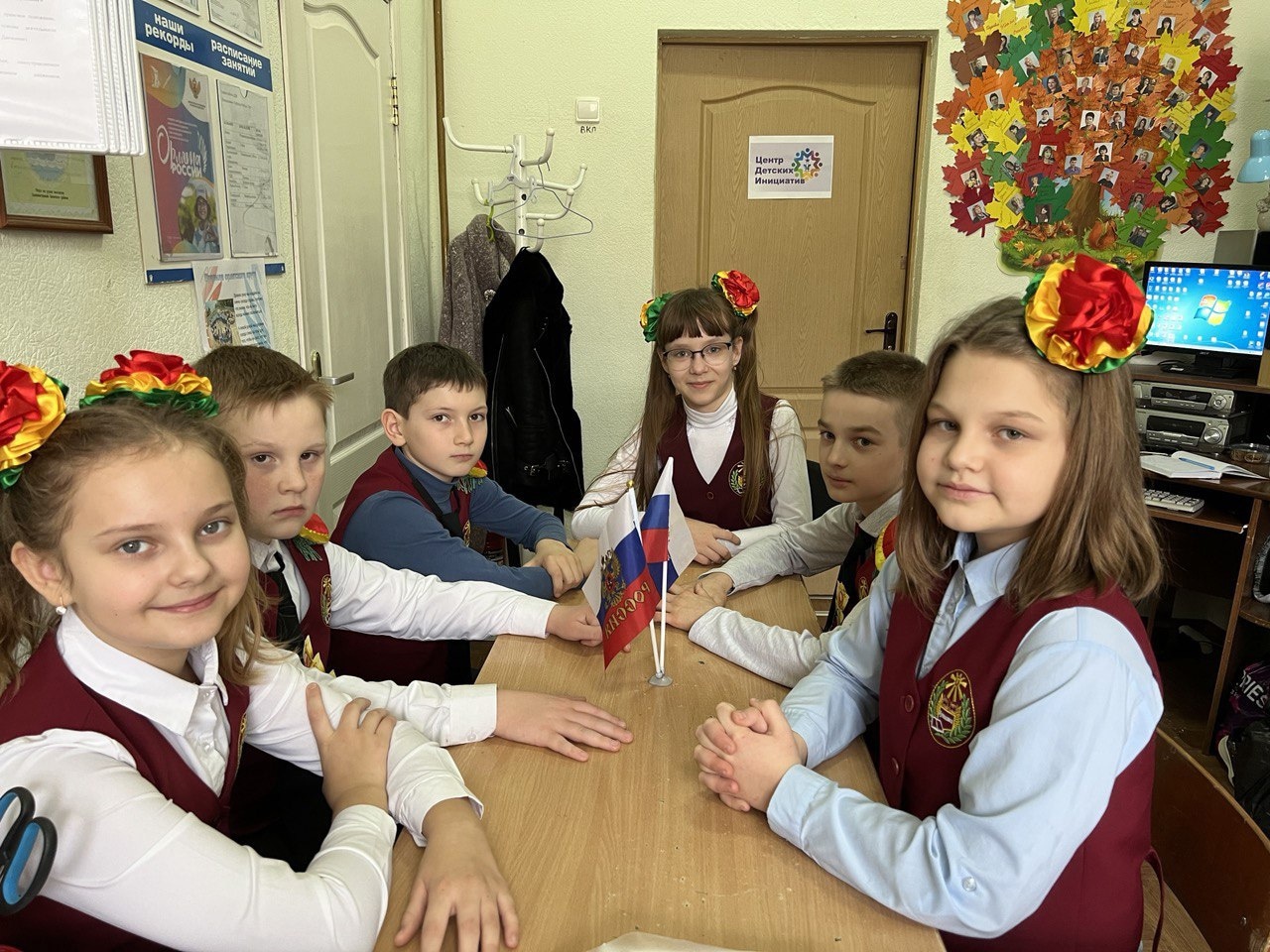 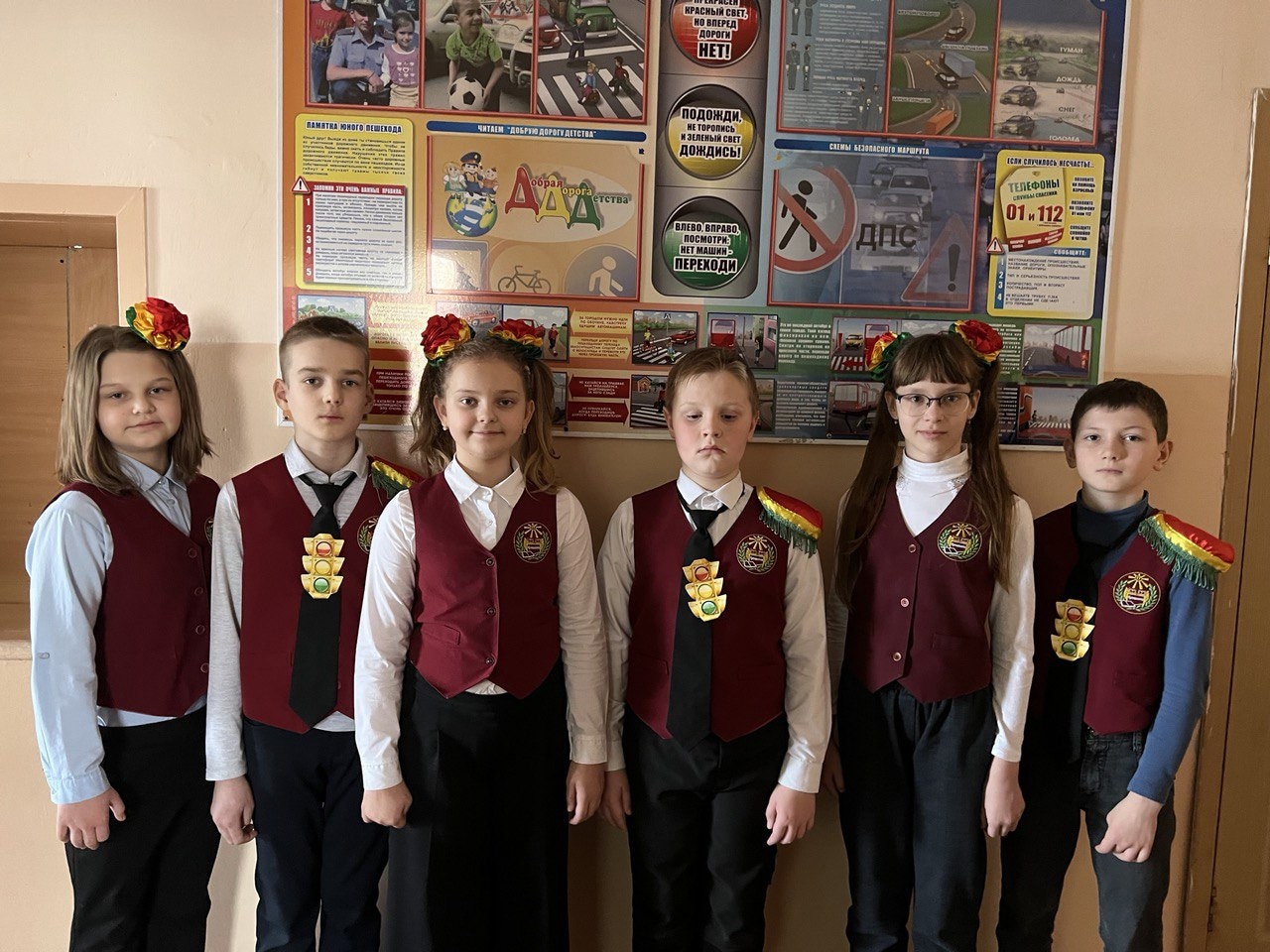 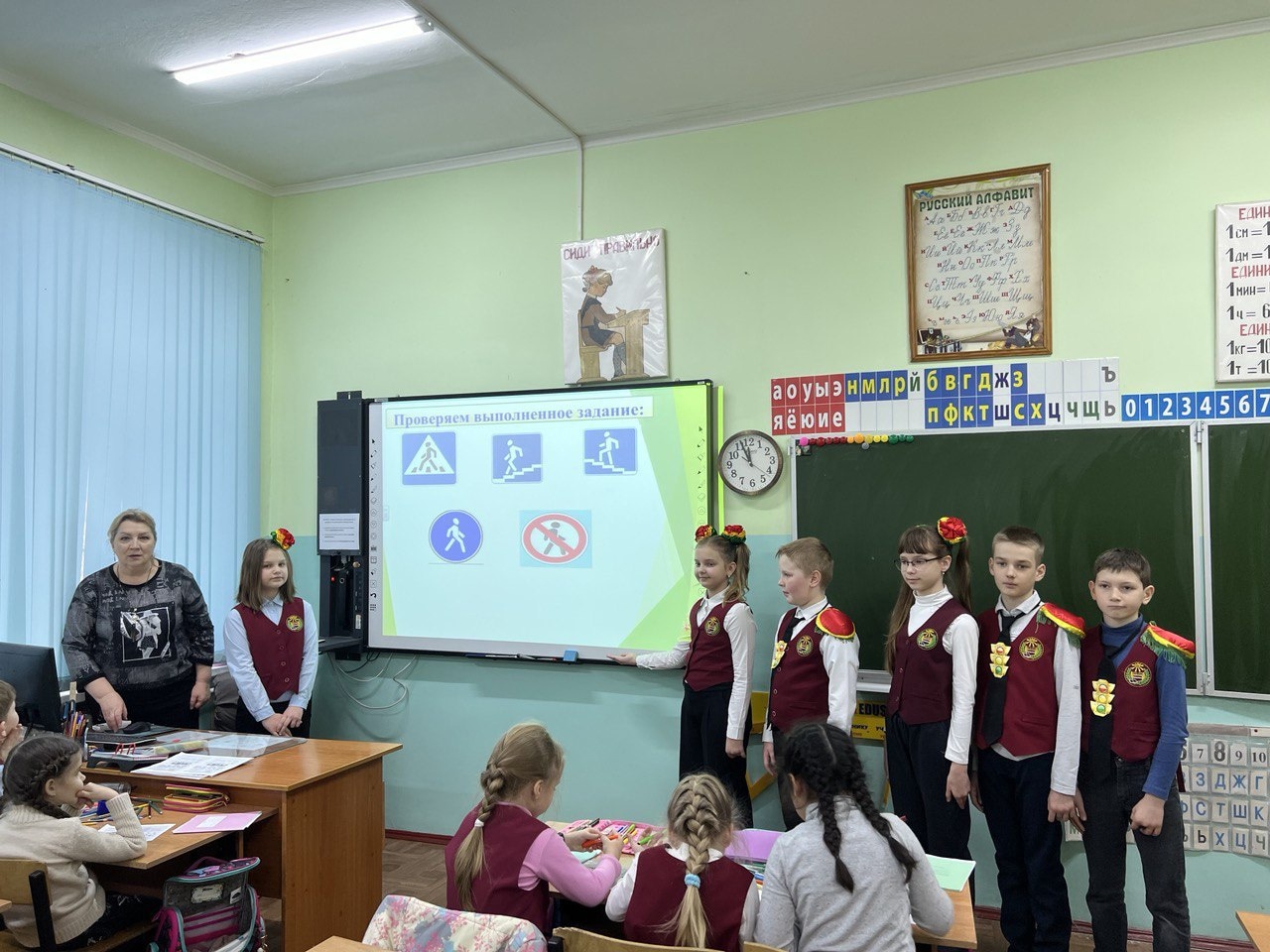 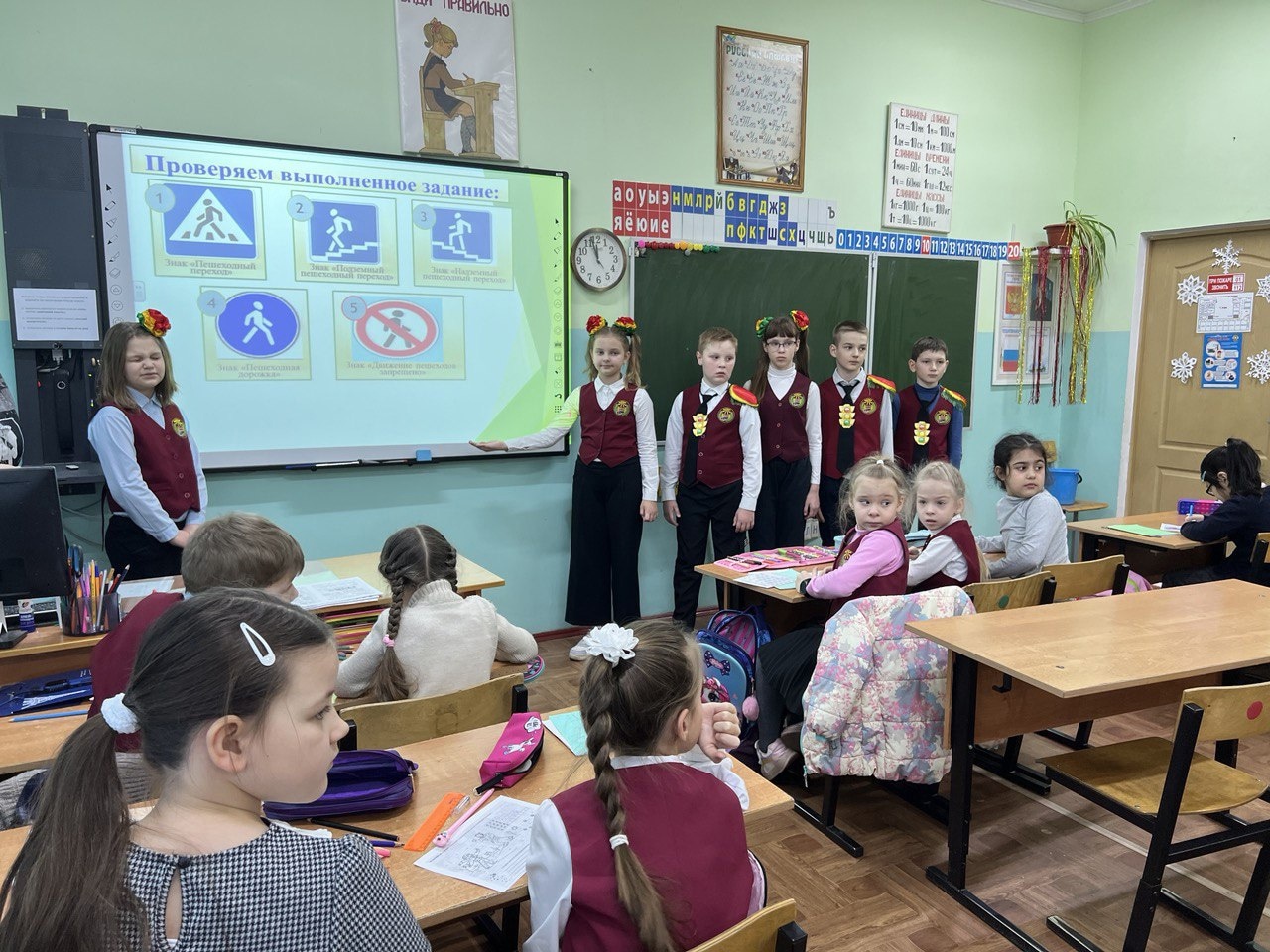 